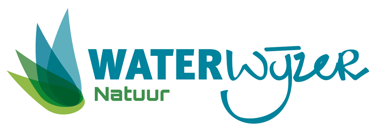 Programma Gebruikersdag Waterwijzer Natuur (WWN) 9 september 20219.30-12.30	On-line sessie Klik hier om deel te nemen aan de vergaderingTijd	9.30	Opening en welkom door dagvoorzitter Wiebe Borren (Natuurmonumenten/BC WWN) 	9.40	(Toekomstige) Ontwikkelingen WWN Edu Dorland (KWR), en Gert Jan Reinds (WENR)10.00	Demonstratie Waterwijzer WWN  Flip Witte (Flip Witte Ecohydrologie)Ervaringen van gebruikers10.20	“Ervaringen met het gebruik van Waterwijzer Natuur bij W+B, met nadruk op toepassing Westelijke Langstraat” door Remco van Ek en Ingrid van den Brink (Witteveen+Bos) 10.40	“Waterwijzer Natuur. Gebruikservaring bij Arcadis” door Marloes Arens (Arcadis)11.00	Pauze11.10	Discussie met overige gebruikersDoel: ophalen van gebruikservaring en wensen t.a.v. verdere ontwikkeling WWN11.50	Afsluiting  (dagvoorzitter)12.00	Einde